2.pielikumsAtklātā iepirkuma “Izskalojumu radīto seguma defektu novēršana Ventspils brīvostas piestātnē Nr.36” nolikumam, identifikācijas Nr. VBOP 2021/122SPECIFIKĀCIJAIzskalojumu radīto seguma defektu novēršana Ventspils brīvostas piestātnē Nr.36Defektu novēršanas iecirkņu izvietojums Situācijas shēma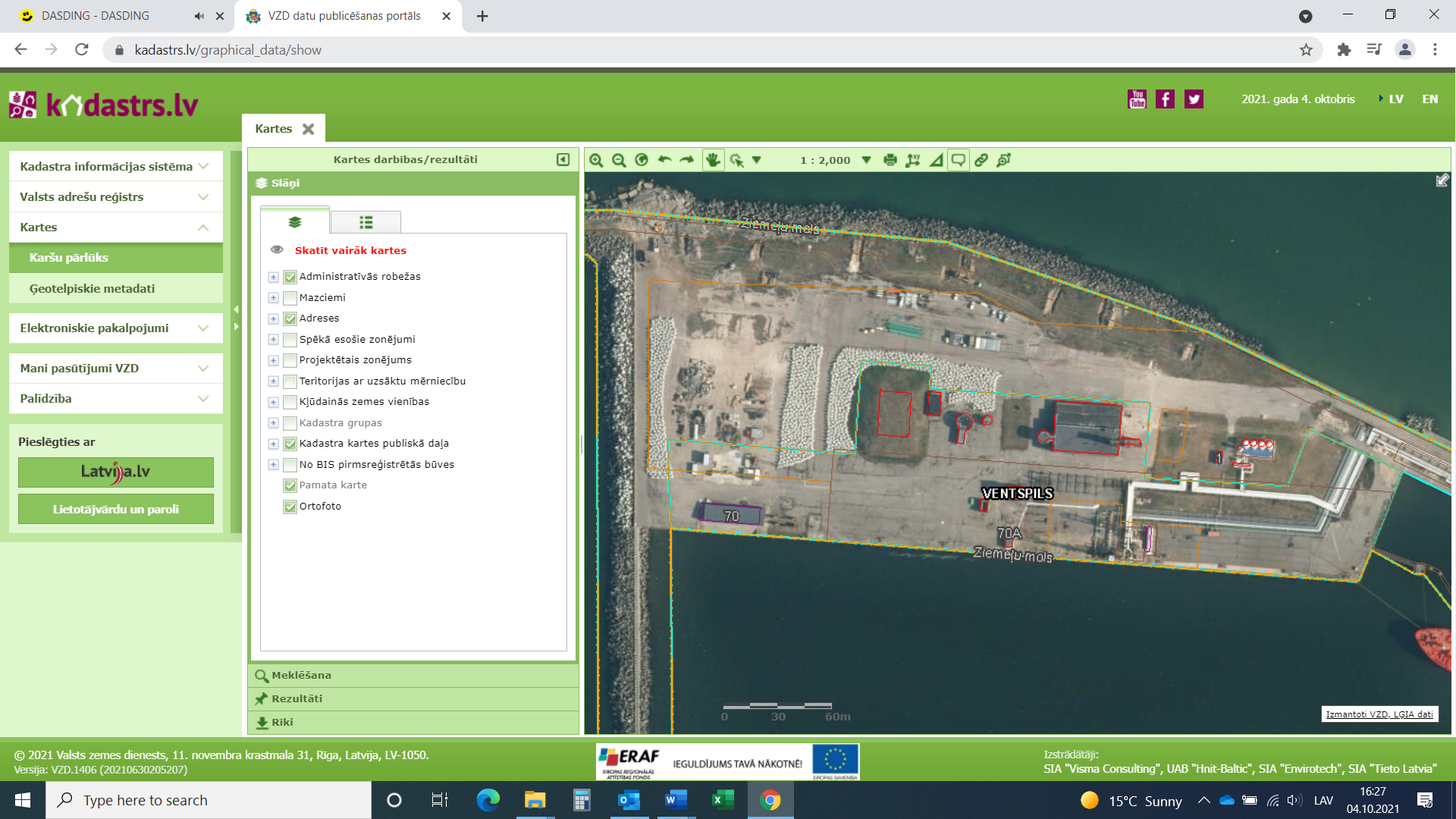 Defektu novēršanas iecirkņu izvietojums1.daļa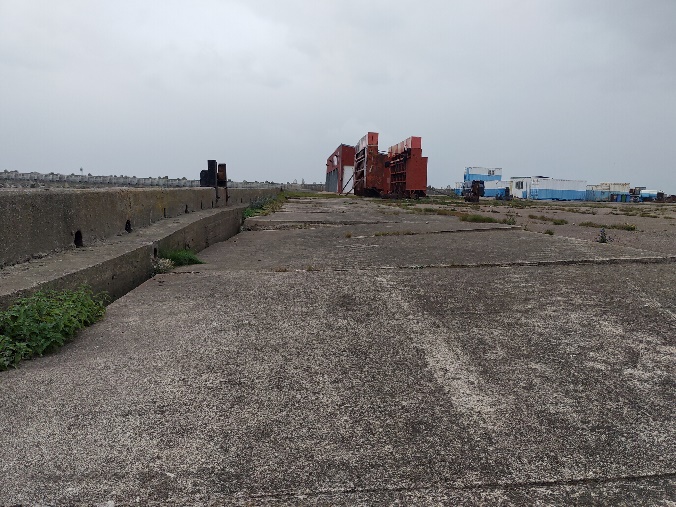 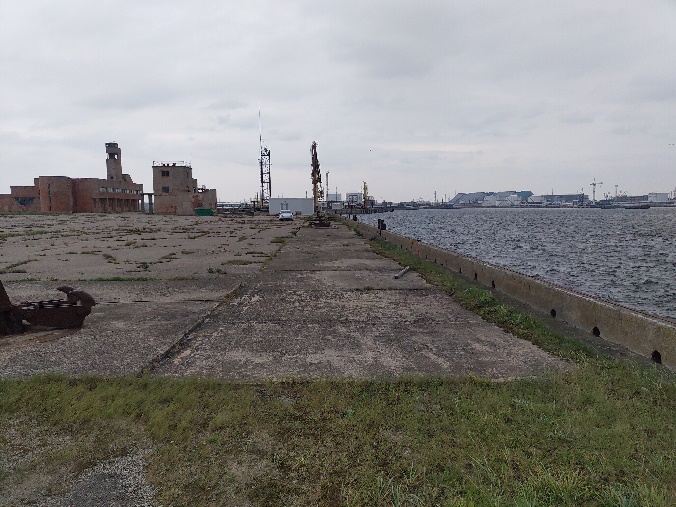 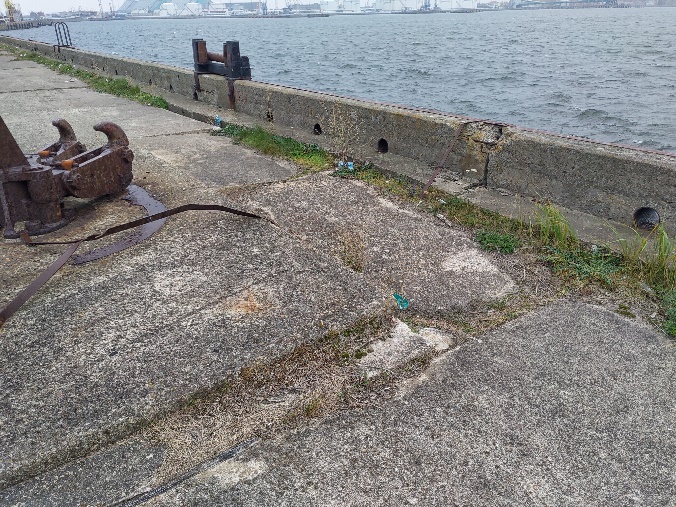 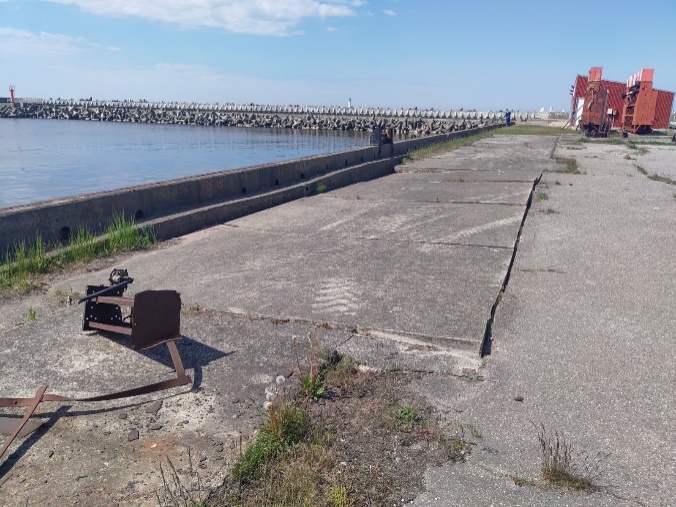 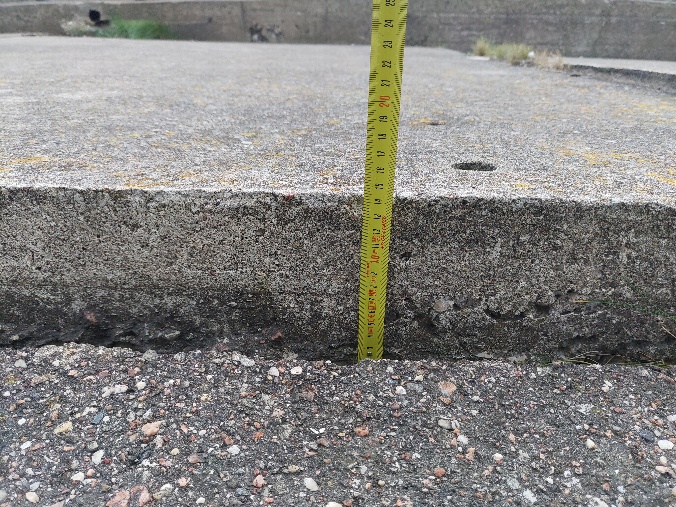 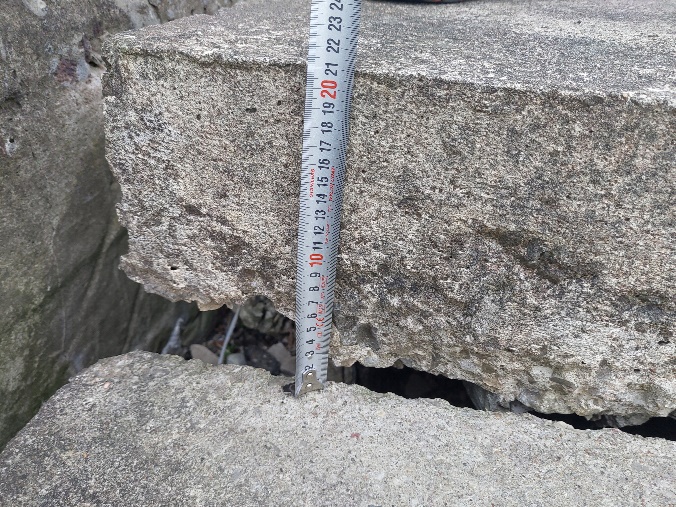 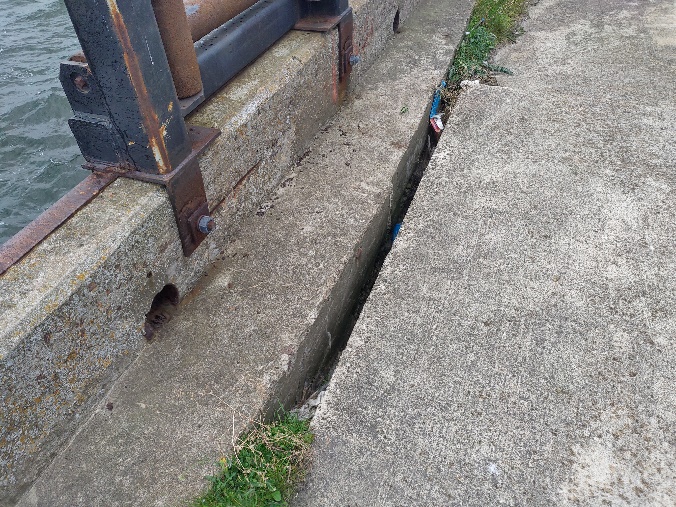 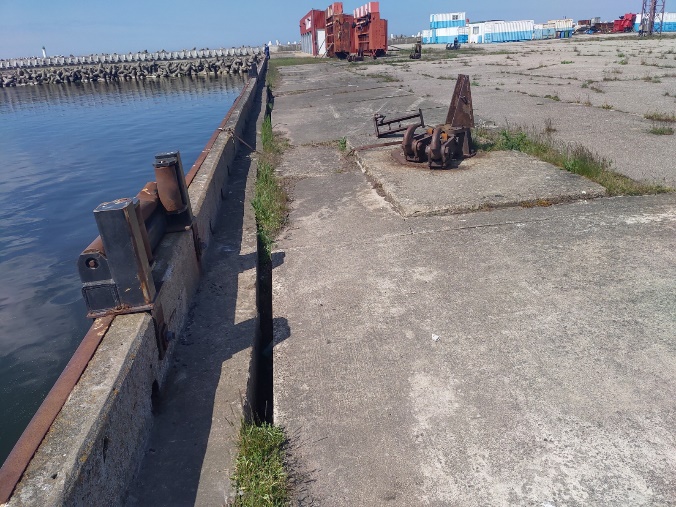 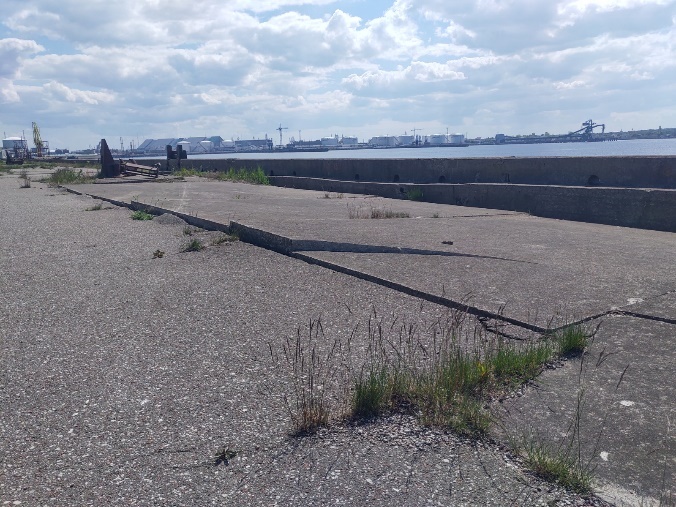 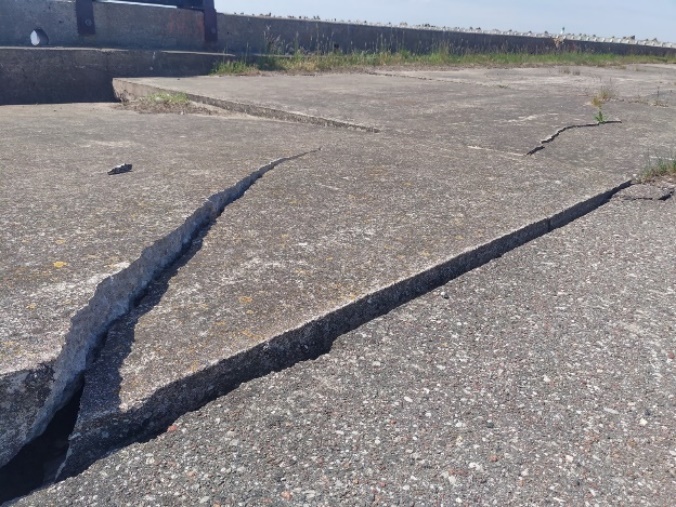 2.daļa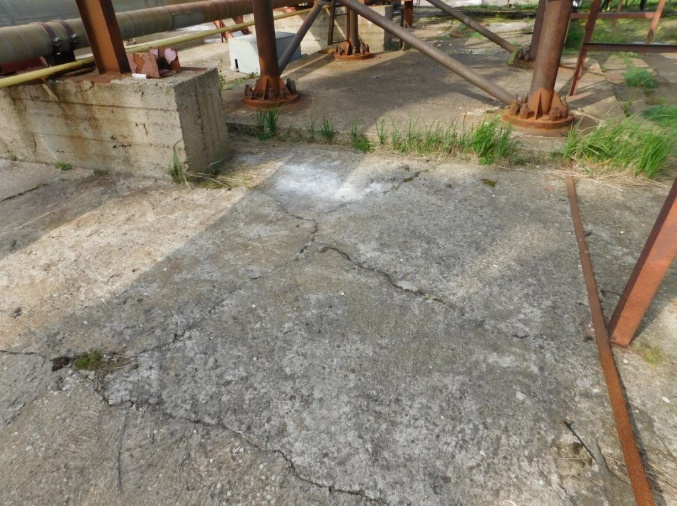 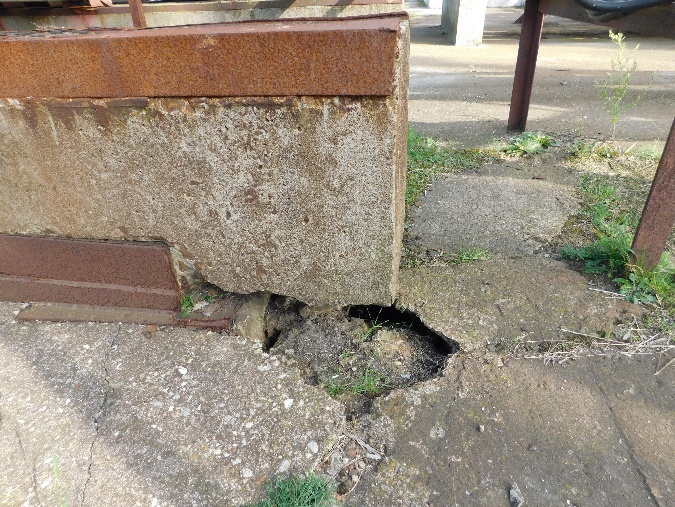 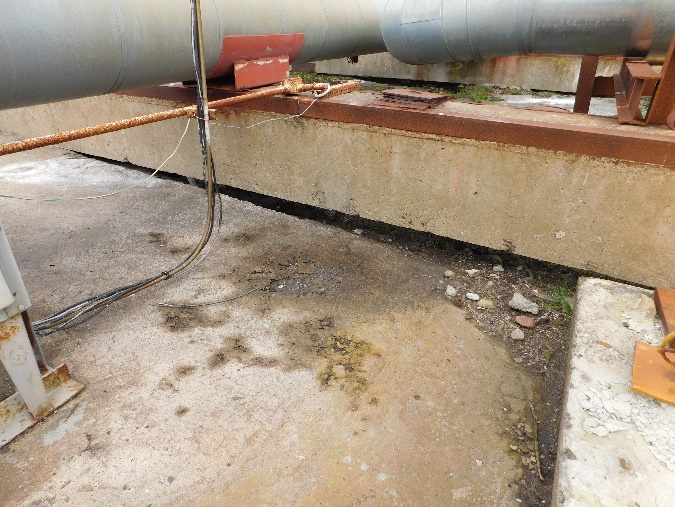 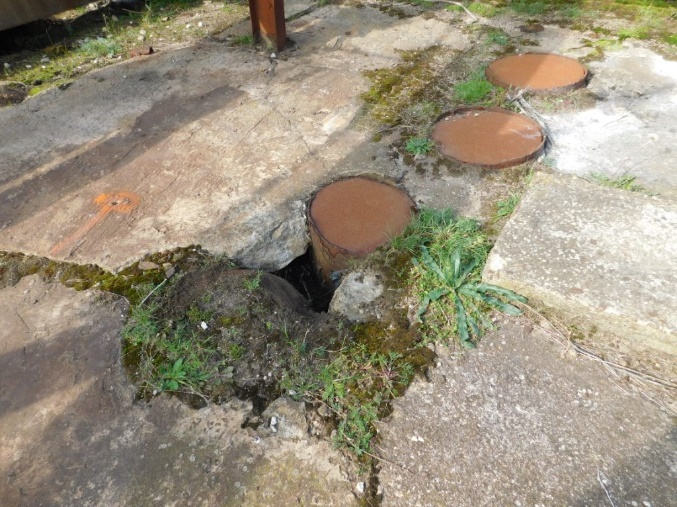 Dobumu mērījumu rezultāti zem piestātnes tehnoloģiskā laukuma (dati no SIA “GT L” 2021.gada 21.septembra atskaites Nr.VKTS-Nr.2021/09)Piestātnes tehnoloģiskā laukuma seguma apsekošanas izpildshēma dobumu noteikšanai (dati no SIA “GT L” 2021.gada septembra atskaites Nr.VKTS-Nr.2021/09)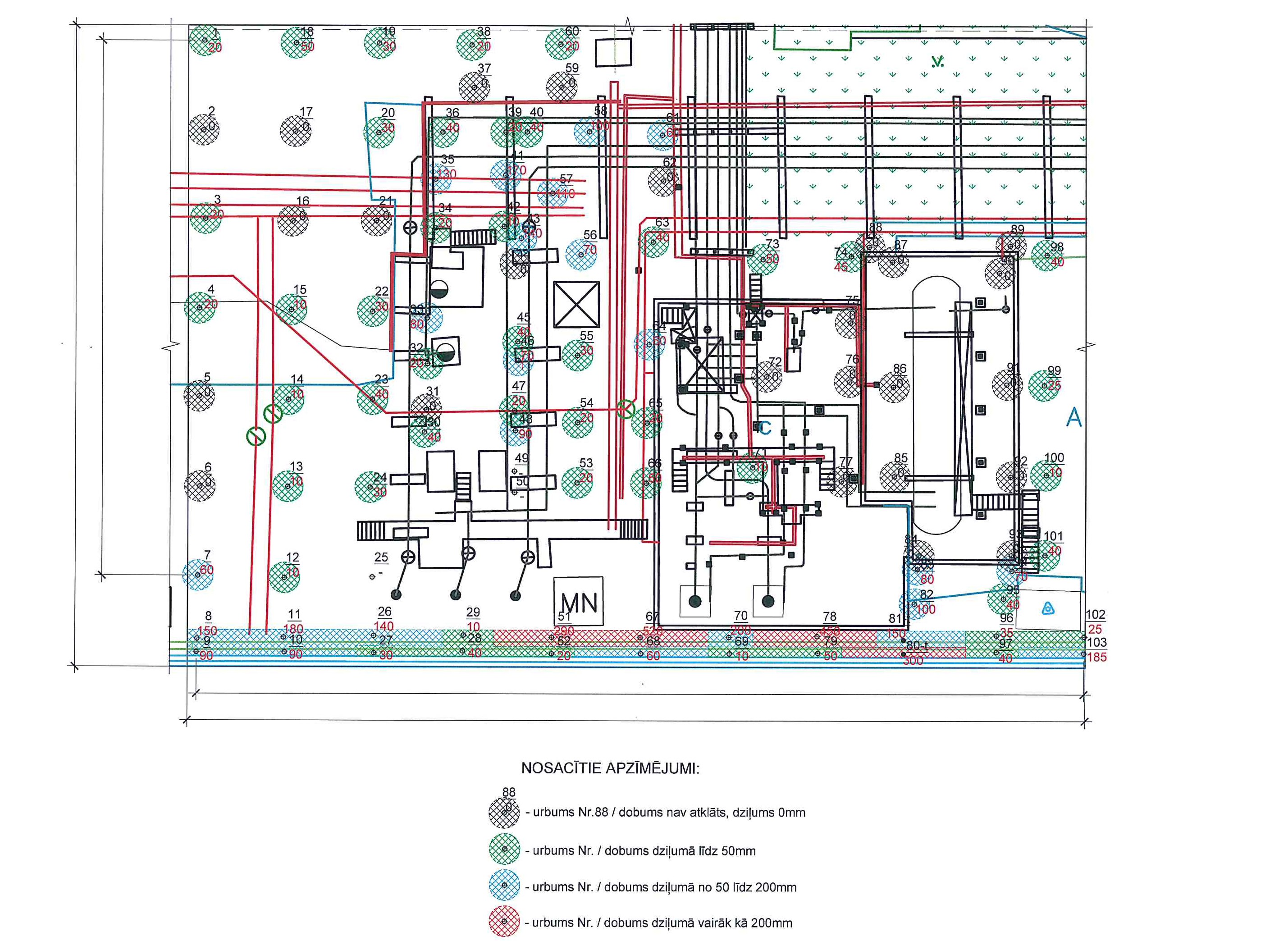 Atvērumu izvietojumu zonas cementa-polimēra sastāva (C12/15 S5) iepildīšanai dobumos zem tehnoloģiskā laukuma seguma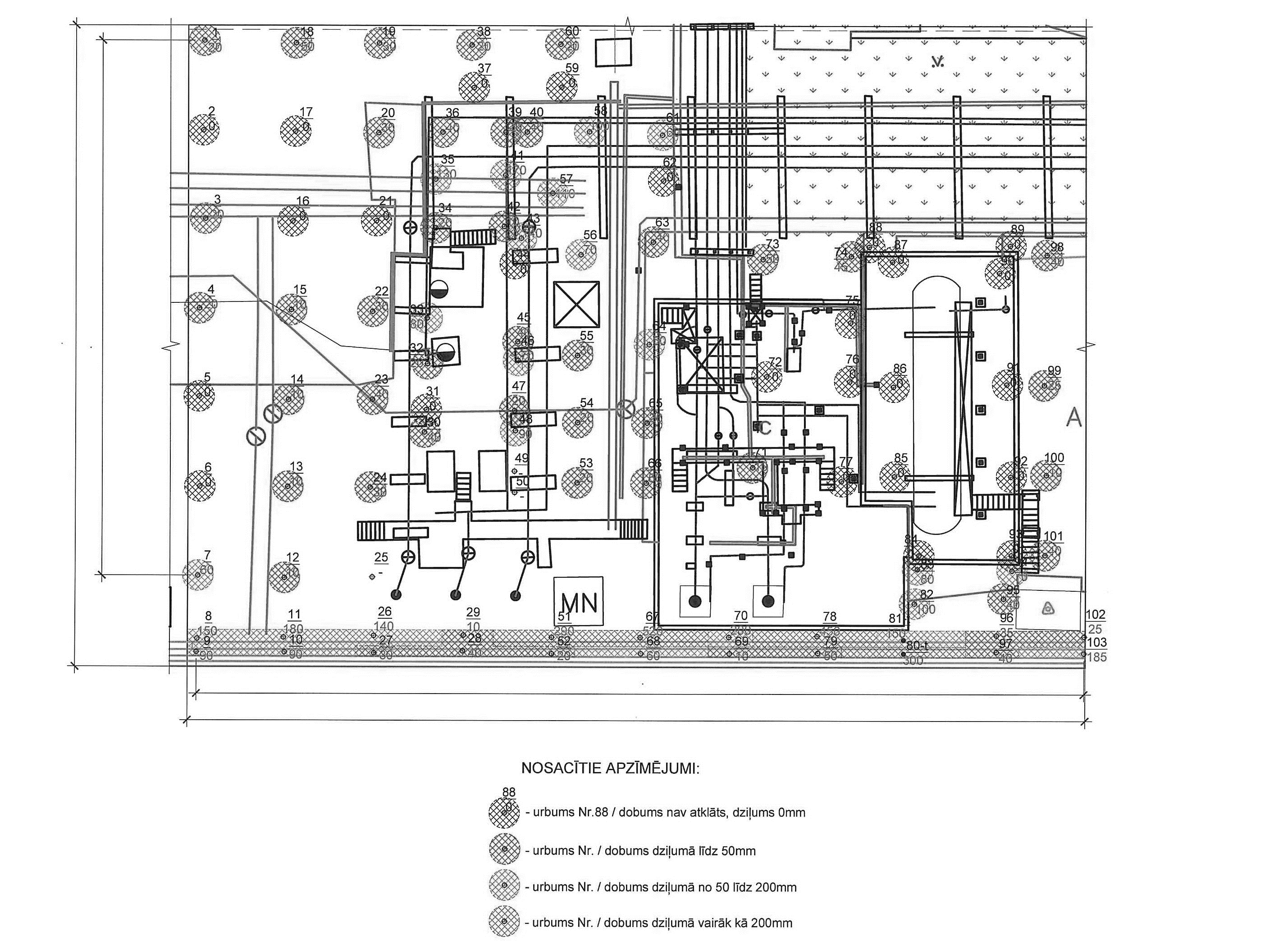 Nr. p.k.Urbuma numursSeguma biezums, mmDobumu lielums, mmNr. p.k.Urbuma numursSeguma biezums, mmDobumu lielums, mmPiezīmes1190203030140402213003131100033702032329020448020333315080552600343480206620003535170130772306036361304088170150373730099160903838602010101809039391802011111601804040180401212260104141240170131324010424210010141480104343170140151580104444160016161100454512040171770046461007018181105047479020191913030484816090202090304949--Masīva fundaments21214005050--Masīva fundaments222280305151702902323160405252220202424250305353100202525--54548020Nr.25 – stenderu zona262634014055551203027271903056561607028282004057571401102929130105858170100Nr. p.k.Urbuma numursSeguma biezums, mmDobumu lielums, mmNr. p.k.Urbuma numursSeguma biezums, mmDobumu lielums, mmPiezīmes59593008282120100606080208383120806161120608484250062622100858526006363140408686220064641006087871950656512020888814006666705089891500676770520  (80)90903250Nr.67 – 80mm, pēc 0,40m – 520mm6868100609191235069699010929225507070602009393290071712601094942007072722200959512040737319050969611035747414545979711040757521009898140407676280099991452577772900100100130107878704501011019040797990501021021352580807030010310360185818170150